Dištančné úlohy( 1.2.2021 – 5.2.2021 )Ondrej HankoPrepíš písmena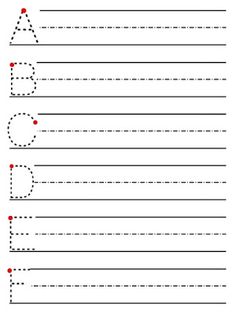 Správne priraď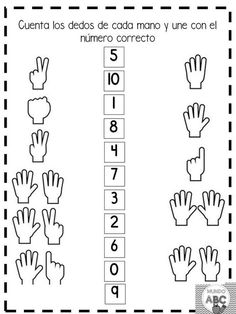 Priraď správne číslo k predmetom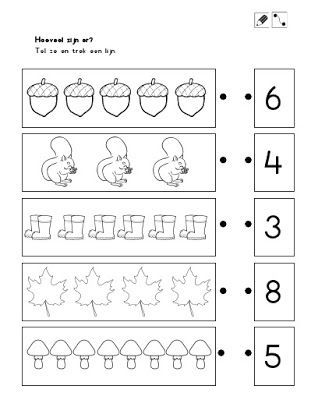 Do prázdnych štvorčekov napíš správne číslo podľa kuriatok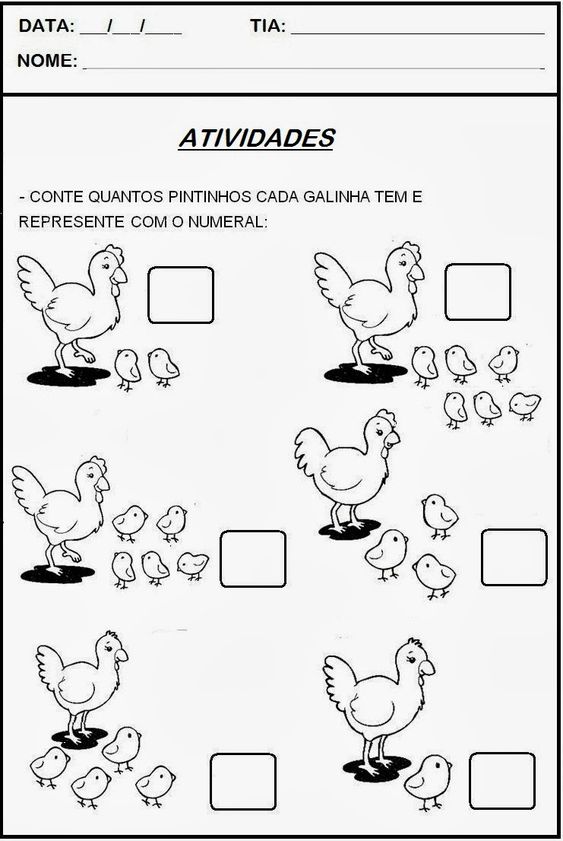 Správne priraď 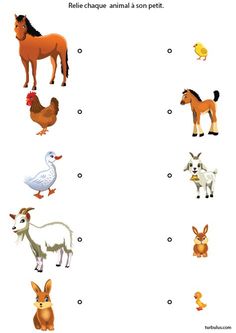 